Vocabulary: Reverse the Field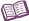 VocabularyInversion – a reversal of position, location, or relationship.Three inversions are explored in the Reverse the Field Gizmo™: up-down, left-right, and up-down-left-right.Mean – the sum of a set of numbers divided by the number of items in the set.The mean of a set of numbers is also known as the set’s average.For example, the mean of 4, 4, 5, 7, and 10 is .Retina – a light-sensitive membrane that covers the back of the eye.Light is focused by the lens of the eye to form an image on the retina. The image on the retina is upside-down and reversed.Light is detected by rod and cone cells in the retina. Nerve impulses are then transmitted to the brain via the optic nerve.